https://ieeexplore.ieee.org/document/10543462/authors#authors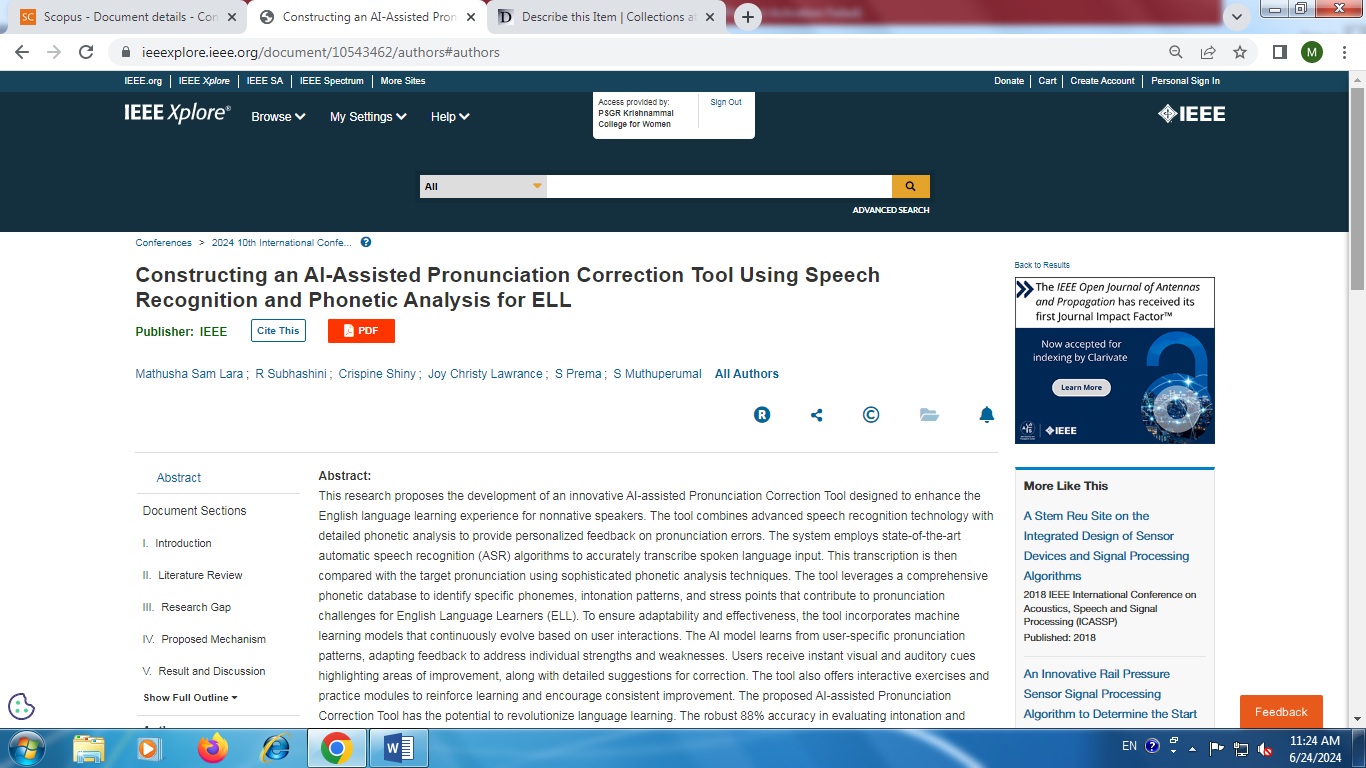 